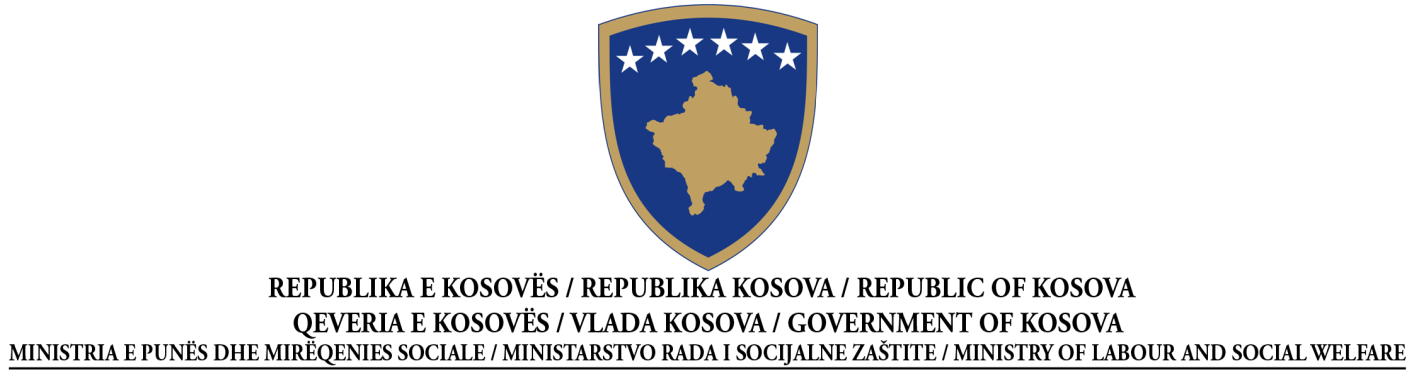 NJOFTIMI PËR NENSHKRIMIN E KONTRATËSPUNË Sipas Nenit 41A të Ligjit Nr. 04/L-042 për Prokurimin Publik të Republikës se Kosovës, i ndryshuar dhe plotësuar me ligjin Nr. 04/L-237, ligjin Nr. 05/L-068 dhe ligjin Nr. 05/L-092Data e përgatitjes së njoftimit: 04/12/2017Ky njoftim është përgatitur në GJUHËT:NENI I: AUTORITETI KONTRAKTUESI.1) EMRI DHE ADRESA E AUTORITETIT KONTRAKTUES (AK)Kontrata përshinë prokurimin e përbashkëtKontrata shpërblehet nga Agjencia Qendrore e ProkurimitNENI II: LËNDA E KONTRATËSII.1) PËRSHKRIMINENI III: PROCEDURAIII.1) LLOJI I PROCEDURËSE negocuar   III.2) KRITERET E DHËNIESSECTION IV: DHËNIA E KONTRATËS(Në rast të disa pjesëve të dhëna disa operatorëve ekonomik të suksesshëm, përsërit S IV.3, IV.4 dhe IV.5 për secilën pjesë)V) INFORMACIONET SHTESËNr i Prokurimit209017039 535ShqipSerbishtAnglishtEmri zyrtar: Ministria e Punës dhe Mirëqenies SocialeEmri zyrtar: Ministria e Punës dhe Mirëqenies SocialeEmri zyrtar: Ministria e Punës dhe Mirëqenies SocialeEmri zyrtar: Ministria e Punës dhe Mirëqenies SocialeAdresa Postare: UÇK,  nr.hyrjes  67,  kati IV-të, zyra nr.407Adresa Postare: UÇK,  nr.hyrjes  67,  kati IV-të, zyra nr.407Adresa Postare: UÇK,  nr.hyrjes  67,  kati IV-të, zyra nr.407Adresa Postare: UÇK,  nr.hyrjes  67,  kati IV-të, zyra nr.407Qyteti: PrishtinëKodi postar: 10 000Kodi postar: 10 000Vendi: PrishtinëPersoni kontaktues: Henrijeta DevaPersoni kontaktues: Henrijeta DevaTelefoni; 038 213 009Telefoni; 038 213 009Email: henrieta.vula@rks-gov.netEmail: henrieta.vula@rks-gov.netFaksi: 038 212 895Faksi: 038 212 895Adresa e Internetit (nëse aplikohet):Adresa e Internetit (nëse aplikohet):http://mpms.rks-gov.net/http://mpms.rks-gov.net/PoJoPoJoII.1.1) Titulli i kontratës i dhënë nga autoriteti kontraktues:Punë shtesë për ndërtimin e objektit për banim social për familjet e lagjes Trepça të Stari Tërgut në MitrovicëII.1.1) Titulli i kontratës i dhënë nga autoriteti kontraktues:Punë shtesë për ndërtimin e objektit për banim social për familjet e lagjes Trepça të Stari Tërgut në MitrovicëII.1.1) Titulli i kontratës i dhënë nga autoriteti kontraktues:Punë shtesë për ndërtimin e objektit për banim social për familjet e lagjes Trepça të Stari Tërgut në MitrovicëII.1.2)  Lloji i kontratës dhe lokacioni i punëve,  vendi i dorëzimit apo realizimit(Zgjidhni vetëm një kategori - punë, furnizime  apo shërbime – e cila korrespondon më së shumti me objektin specifik të kontratës suaj)II.1.2)  Lloji i kontratës dhe lokacioni i punëve,  vendi i dorëzimit apo realizimit(Zgjidhni vetëm një kategori - punë, furnizime  apo shërbime – e cila korrespondon më së shumti me objektin specifik të kontratës suaj)II.1.2)  Lloji i kontratës dhe lokacioni i punëve,  vendi i dorëzimit apo realizimit(Zgjidhni vetëm një kategori - punë, furnizime  apo shërbime – e cila korrespondon më së shumti me objektin specifik të kontratës suaj)   Punë        Furnizime    Shërbime Ekzekutim Plani dhe ekzekutimi Realizimi, në çfarëdo mënyre, të punës, përgjegjës me kërkesa Blerja Qira financiare (lizing) Qira Blerje me këste Një kombinim i këtyreVendi apo vendndodhja kryesore e  punëveLagja Trepça të Stari Trërgut në MitrovicëVendi kryesor i dorëzimit_____________Vendi kryesor i realizimit_________________________________________II.1.3) Njoftimi përfshinëKrijimin e kontratës publike kornizëKohëzgjatja e kontratës publike kornizë: në muaj ________II.1.3) Njoftimi përfshinëKrijimin e kontratës publike kornizëKohëzgjatja e kontratës publike kornizë: në muaj ________II.1.3) Njoftimi përfshinëKrijimin e kontratës publike kornizëKohëzgjatja e kontratës publike kornizë: në muaj ________II.1.4) Përshkrim i shkurtër i lëndës së kontratësPunë  shtesë për ndërtimin e objektit për banim social për familjet e lagjes Trepça të Stari Tërgut në Mitrovicë (parashihet të punohen 705 m2 laminat).II.1.4) Përshkrim i shkurtër i lëndës së kontratësPunë  shtesë për ndërtimin e objektit për banim social për familjet e lagjes Trepça të Stari Tërgut në Mitrovicë (parashihet të punohen 705 m2 laminat).II.1.4) Përshkrim i shkurtër i lëndës së kontratësPunë  shtesë për ndërtimin e objektit për banim social për familjet e lagjes Trepça të Stari Tërgut në Mitrovicë (parashihet të punohen 705 m2 laminat).Vlera e parashikuar e kontratës: 6 345 €Vlera e parashikuar e kontratës: 6 345 €Vlera e parashikuar e kontratës: 6 345 €Financuar:  Buxheti i Konsoliduar i KosovësFinancuar:  Buxheti i Konsoliduar i KosovësFinancuar:  Buxheti i Konsoliduar i KosovësKohëzgjatja e kontratës (data e fillimi dhe përfundimit): 30.11.2017  -  07.12.2017Kohëzgjatja e kontratës (data e fillimi dhe përfundimit): 30.11.2017  -  07.12.2017Kohëzgjatja e kontratës (data e fillimi dhe përfundimit): 30.11.2017  -  07.12.2017II.1.5) Klasifikimi i Fjalorit të Përgjithshëm të Prokurimit (FPP): 45.00.00.00-7II.1.5) Klasifikimi i Fjalorit të Përgjithshëm të Prokurimit (FPP): 45.00.00.00-7II.1.5) Klasifikimi i Fjalorit të Përgjithshëm të Prokurimit (FPP): 45.00.00.00-7 Çmimi më i ulët IV.1) Data e inicimit te aktivitetit te prokurimit: 13/11/2017IV.1) Data e inicimit te aktivitetit te prokurimit: 13/11/2017IV.1) Data e inicimit te aktivitetit te prokurimit: 13/11/2017IV.1) Data e inicimit te aktivitetit te prokurimit: 13/11/2017Data e publikimit te Njoftimit për kontrate: N/AData e publikimit te Njoftimit për kontrate: N/AData e publikimit te Njoftimit për kontrate: N/AData e publikimit te Njoftimit për kontrate: N/AData e hapjes se tenderëve:  N/AData e hapjes se tenderëve:  N/AData e hapjes se tenderëve:  N/AData e hapjes se tenderëve:  N/AData e publikimit te Njoftimit te dhënies se kontratës: 23.11.2017  Data e publikimit te Njoftimit te dhënies se kontratës: 23.11.2017  Data e publikimit te Njoftimit te dhënies se kontratës: 23.11.2017  Data e publikimit te Njoftimit te dhënies se kontratës: 23.11.2017  Data e nënshkrimit te kontratës:  30.11.2017Data e nënshkrimit te kontratës:  30.11.2017Data e nënshkrimit te kontratës:  30.11.2017Data e nënshkrimit te kontratës:  30.11.2017IV.2) Numri i kërkesave për tërheqje te Dosjes se Tenderit: N/AIV.2) Numri i kërkesave për tërheqje te Dosjes se Tenderit: N/AIV.2) Numri i kërkesave për tërheqje te Dosjes se Tenderit: N/AIV.2) Numri i kërkesave për tërheqje te Dosjes se Tenderit: N/ANumri i tenderëve te pranuar: 1Numri i tenderëve te pranuar: 1Numri i tenderëve te pranuar: 1Numri i tenderëve te pranuar: 1Numri i tenderëve te përgjegjshëm: 1Numri i tenderëve te përgjegjshëm: 1Numri i tenderëve te përgjegjshëm: 1Numri i tenderëve te përgjegjshëm: 1Afati kohor për dorëzim te tenderëve: normal i shkurtuarAfati kohor për dorëzim te tenderëve: normal i shkurtuarAfati kohor për dorëzim te tenderëve: normal i shkurtuarAfati kohor për dorëzim te tenderëve: normal i shkurtuarIV.3) Emri dhe adresa e operatorit ekonomik, me të cilin është nënshkruar kontrata IV.3) Emri dhe adresa e operatorit ekonomik, me të cilin është nënshkruar kontrata IV.3) Emri dhe adresa e operatorit ekonomik, me të cilin është nënshkruar kontrata IV.3) Emri dhe adresa e operatorit ekonomik, me të cilin është nënshkruar kontrata Emri zyrtar: ”Delta Ing”shpk Emri zyrtar: ”Delta Ing”shpk Emri zyrtar: ”Delta Ing”shpk Emri zyrtar: ”Delta Ing”shpk Adresa Postare: Veternik, PrishtinëAdresa Postare: Veternik, PrishtinëAdresa Postare: Veternik, PrishtinëAdresa Postare: Veternik, PrishtinëQyteti: PrishtinëKodi postar:  10 000Kodi postar:  10 000Vendi: KosovëURL (nëse aplikohet): “[shëno web-in]” URL (nëse aplikohet): “[shëno web-in]” URL (nëse aplikohet): “[shëno web-in]” URL (nëse aplikohet): “[shëno web-in]” Personi kontaktues: Gëzim SopjaniPersoni kontaktues: Gëzim SopjaniEmail: delta-ing@live.comEmail: delta-ing@live.comTelefoni: 038 550 541Telefoni: 038 550 541Faksi: “[shëno faksin e OE]” Faksi: “[shëno faksin e OE]” IV.4) Informacione mbi vlerën e kontratësVlera e përgjithshme e kontratës: 6 345 €Tenderi i përgjegjshëm me çmimin më të ulët: 6 345 €Tenderi i përgjegjshëm me çmimin më të lartë: 6 345 €IV.4) Informacione mbi vlerën e kontratësVlera e përgjithshme e kontratës: 6 345 €Tenderi i përgjegjshëm me çmimin më të ulët: 6 345 €Tenderi i përgjegjshëm me çmimin më të lartë: 6 345 €IV.4) Informacione mbi vlerën e kontratësVlera e përgjithshme e kontratës: 6 345 €Tenderi i përgjegjshëm me çmimin më të ulët: 6 345 €Tenderi i përgjegjshëm me çmimin më të lartë: 6 345 €IV.4) Informacione mbi vlerën e kontratësVlera e përgjithshme e kontratës: 6 345 €Tenderi i përgjegjshëm me çmimin më të ulët: 6 345 €Tenderi i përgjegjshëm me çmimin më të lartë: 6 345 €IV.5) A ka gjasa që kontrata të nënkontraktohetNëse po, vlera e kontratës apo përqindja që ka gjasa të nënkontraktohetVlera ________________________ ; apo Përqindja _____ %;                      Nuk dihet    IV.5) A ka gjasa që kontrata të nënkontraktohetNëse po, vlera e kontratës apo përqindja që ka gjasa të nënkontraktohetVlera ________________________ ; apo Përqindja _____ %;                      Nuk dihet    IV.5) A ka gjasa që kontrata të nënkontraktohetNëse po, vlera e kontratës apo përqindja që ka gjasa të nënkontraktohetVlera ________________________ ; apo Përqindja _____ %;                      Nuk dihet    IV.5) A ka gjasa që kontrata të nënkontraktohetNëse po, vlera e kontratës apo përqindja që ka gjasa të nënkontraktohetVlera ________________________ ; apo Përqindja _____ %;                      Nuk dihet    